บันทึกข้อความ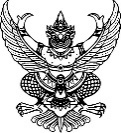 ส่วนราชการ ........................................................................................................ โทร. ............................................ที่ ศธ  ............................................................ วันที่  .................................................................................................        เรื่อง	ขออนุมัติปรับแผนการดำเนินงาน โครงการ .................................................................................................เรียน    รองอธิการบดีฝ่ายวิจัยและพันธกิจสังคม 		ตามที่  ..... คณะ หน่วยงาน............. ได้รับการจัดสรรงบประมาณแผ่นดิน หมวดรายจ่ายอื่น ประจำปี ........... เพื่อดำเนินโครงการ .......................................................... จำนวน .................  บาท  (ตัวอักษร) โดยมี .......................................................... เป็นผู้รับผิดชอบโครงการ นั้น  		ตามแผนการดำเนินงานที่ได้รับอนุมัติ ได้กำหนดให้มีการจัดกิจกรรม .......................................... แต่เนื่องจาก.............................. ทำให้ไม่สามารถดำเนินการตามแผนได้  ดังนั้น .........คณะ หน่วยงาน ........  จึงขออนุมัติปรับแผนการดำเนินงาน โดยเปลี่ยนแปลงกิจกรรมจาก ................................เป็นกิจกรรม.................................. ทั้งนี้ กิจกรรมที่ขอเปลี่ยนแปลงไม่มีผลต่อการบรรลุวัตถุประสงค์การดำเนินงานของโครงการที่ได้รับอนุมัติ	 		จึงเรียนมาเพื่อโปรดพิจารณา  			  			(......................................................)  ผู้รับผิดชอบโครงการ  	.....................................................(......................................................) คณบดีหรือรองคณบดี						................................................................